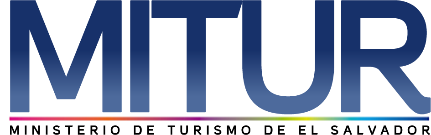 UNIDAD DE ACCESO A LA INFORMACIÓN PÚBLICA.			Resolución de Entrega de Información.			UAIP-MITUR No.013/2018San Salvador, a las diez horas del día quince de marzo de dos mil dieciocho, el Ministerio de Turismo, luego de haber recibido y admitido la solicitud de información, respecto a:Plan de Marketing Turístico para la ciudad de Santa Tecla.Presentada ante la Unidad de Acceso a la Información Pública de esta dependencia por parte de xxxxxxxxxxxxxxxxxxxxxxxxxxxxx, identificada con su Documento Único de Identidad número xxxxxxxxxxxxxxx, considerando que la solicitud cumple con todos los requisitos establecidos en el Art.66 de la Ley de Acceso a la Información Pública. CONSIDERANDO:Que con base a las atribuciones de las letras d), i) y j) del artículo 50 de la Ley de Acceso a la Información Pública (en lo consiguiente LAIP), le corresponde al Oficial de Información realizar los trámites necesarios para la localización y entrega de información solicitada por los particulares y resolver sobre las solicitudes de información que se sometan a su conocimiento.Que según el capítulo II Del procedimiento de acceso, Art.68 Asistencia al solicitante, literalmente establece que cuando una solicitud de información sea dirigida a un ente obligado distinto del competente, este deberá informar al interesado la entidad a la que debe dirigirse.Que de acuerdo al Reglamento Interno del Órgano Ejecutivo el Ministerio de Turismo es el organismo rector en materia turística; le corresponde determinar y velar por el cumplimiento de la Política y del Plan Nacional de Turismo.Que de acuerdo al Art.2 de la Ley de la Corporación Salvadoreña de Turismo (CORSATUR), le compete realizar POR TANTO: De conformidad a los establecido en los Art. 62 y 72 de la Ley de Acceso a la Información Pública.                      SE RESUELVE:	Declárese inexistente por no ser competencia del Ministerio de Turismo.  Brindar el contacto de la Unidad de Acceso a la Información Pública de la Corporación Salvadoreña de Turismo donde podrá solicitar información al respecto, el cual es el siguiente:Oficial de Información: Ing. Juan Miranda.Correo electrónico: oficialdeinformacion@corsatur.gob.svTeléfono: 2243-7835	   	Por lo tanto se hace entrega de dicha información, en esta misma fecha, a través de correo   	     		 		electrónico consignado para recibir notificaciones: xxxxxxxxxxxxx  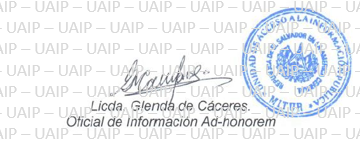 	Nota: Con base en los Art. 24, 25 y 30 de la Ley de Acceso a la Información Pública. Se ha 	suprimido el nombre del solicitante, número de Documento Único de Identidad DUI y correo 	electrónico de contacto.  